АДМИНИСТРАЦИЯ ГОРОДА БЕРДСКАПОСТАНОВЛЕНИЕ21.07.2021                                                               		              №_2232О предоставлении разрешения на условно разрешенный вид использования земельного участка с кадастровым номером 54:32:010079:45В соответствии со статьей 39 Градостроительного кодекса Российской Федерации, решением Совета депутатов города Бердска от 17.09.2020 № 399 «Об утверждении Правил землепользования и застройки города Бердска», на основании заключения о результатах публичных слушаний по проектам решений о предоставлении разрешения на условно разрешенный вид использования земельных участков от 08.07.2021, рекомендации комиссии по подготовке проекта Правил землепользования и застройки муниципального образования города Бердска от 12.07.2021, руководствуясь Уставом города Бердска,ПОСТАНОВЛЯЮ:1. Предоставить разрешение на условно разрешенный вид использования земельного участка с кадастровым номером 54:32:010079:45, общей площадью 438 кв.м., расположенного по адресу: обл. Новосибирская, г. Бердск, Некоммерческое товарищество садоводов «Швейник», участок №57 - «Магазины» кодовое обозначение 4.4 (приложение). 2. Опубликовать настоящее постановление в газете «Бердские новости», сетевом издании «VN.ru Все новости Новосибирской области» и разместить на официальном сайте администрации города Бердска.3. Контроль за исполнением настоящего постановления возложить на заместителя главы администрации (по строительству и городскому хозяйству) Захарова В.Н.Глава города Бердска                                                                              Е.А.ШестернинД.С.Есиков20525ПРИЛОЖЕНИЕк постановлению администрации города Бердска                     от 21.07.2021 № 2232Местоположение земельного участка, в отношении которого запрашивается разрешение на условно разрешенный вид использования земельного участка с кадастровым номером 54:32:010079:45, общей площадью 438 кв.м., расположенного по адресу: обл. Новосибирская, г. Бердск, Некоммерческое товарищество садоводов «Швейник», участок №57 - «Магазины» кодовое обозначение 4.4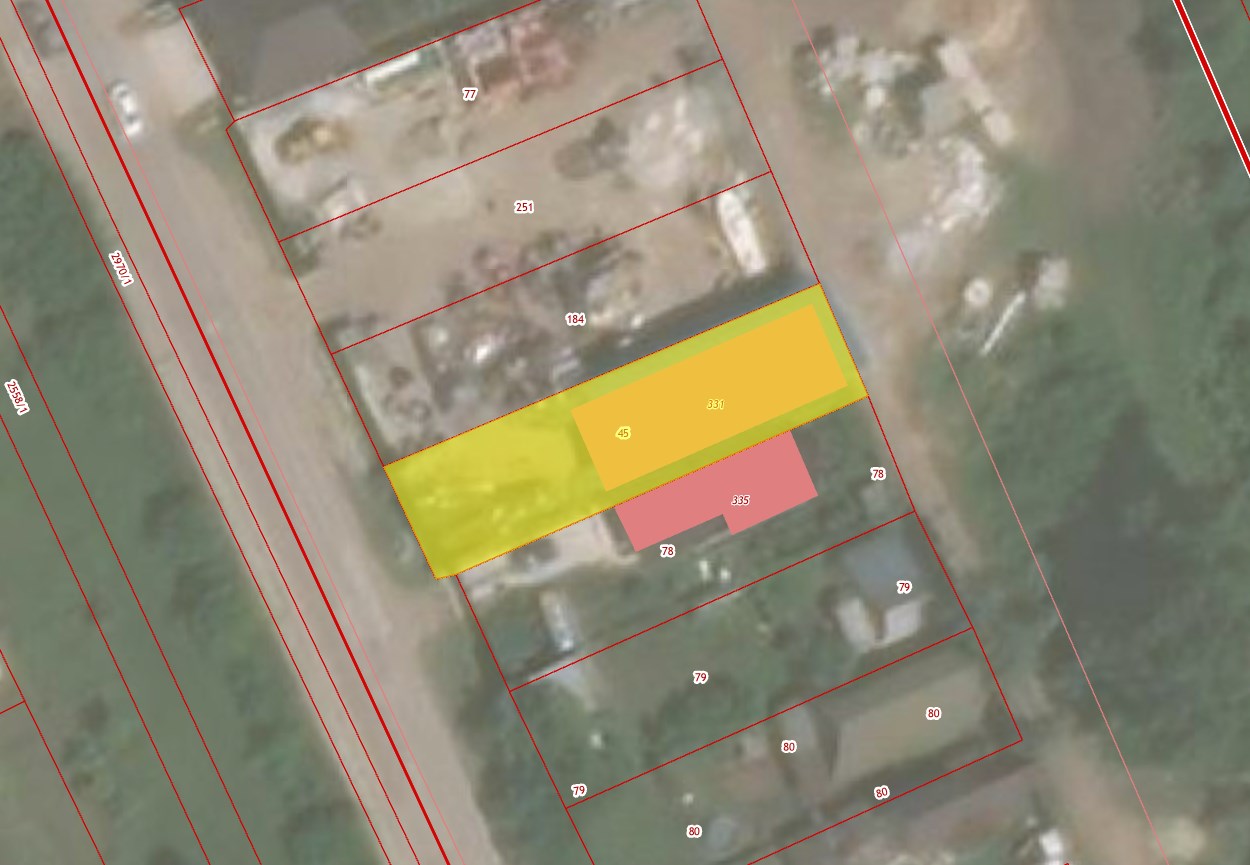 _______________________________